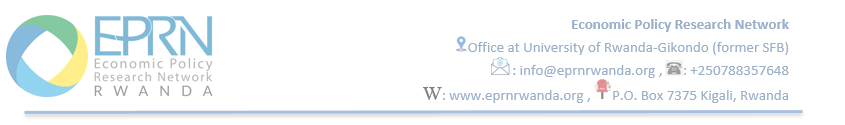 CALL FOR APPLICATIONProfessional Training on “Planning, Monitoring, Evaluation and Reporting of Projects”Course Code: EPRN10/PT/22Dates: 11th – 14th March 2022 (9am-4pm)Venue: University of Rwanda, Gikondo CampusThe Training will be conducted by respecting all COVID–19 preventive measuresIntroductionMonitoring and evaluation can be used to demonstrate that programme efforts have had a measurable impact on expected outcomes and have been implemented effectively. It is essential in helping managers, planners, implementers, policy makers and donors acquire the information and understanding they need to make informed decisions about programme operations. Monitoring and evaluation helps with identifying the most valuable and efficient use of resources. It is critical for developing objective conclusions regarding the extent to which programmes can be judged a “success”. Monitoring and evaluation together provide the necessary data to guide strategic planning, to design and implement programmes and projects, and to allocate, and re-allocate resources in better ways (Adapted from Gage and Dunn 2009; and Frankel and Gage 2007).This training is very practical and interactive thus providing a step by step approach to Planning, Monitoring, Evaluation and Reporting of projects. This course primarily targets project/program managers, specialists, M&E and planning officers, individual consultants and other experts interested in the subject. It is expected that after the course participants will be able to effectively prepare projects and activity’ plans with SMART indicators of success, carry out results-based M&E and able to report on project’s achievements and measure impacts.Course contentThis course will cover the following sub-topics:An upgraded workable understanding of the key concepts in Planning, Monitoring, Evaluation and ReportingAn understanding of the importance of integrating Monitoring, Evaluation and Reporting into project Planning, and an understanding of where they fit into the project cycleKnowledge of how to plan a project using the Logical Framework ApproachKnowledge of how to develop a Result-based monitoring and evaluation frameworkA basic knowledge of data collection and analysis techniques, and their relationship to the different types of evaluationIdentify and develop “SMART” objectives and indicatorsIdentify and apply appropriate qualitative and quantitative data collection techniquesConstruct a terms of reference and an evaluation reportTraining methodsThe training course will be run in a workshop style with a high degree of participants’ involvement. Adult learning methodologies will be employed, and participants will not be passive. Debate and open discussions will be encouraged. The trainer will use a mix of presentations to define and explain key concepts and practical exercises. Samples of case studies with ongoing or closed projects will be analyzed to learn from best practices in M&E and reporting.CertificateEPRN will issue completion certificates to participants who will successfully attend the course and pass the course test.Note: At the end of the course, the trainer will deliver a test, and ONLY participants who will get at least 60% will get the certificates. Others will be advised to wait until another similar training opportunity which they will attend free of charge (this chance is provided only once).Training fees, venue, date and COVID-19 requirementsMembers: 60,000 Rwf Non-members: 100,000 RwfThis training will be held at University of Rwanda, Gikondo Campus (former SFB building) from 11th – 14th March 2022 (9am-4pm).Payment processInterested applicants are encouraged to pay the registration fees through the following bank details:Bank Account: 00040 06945750 07 RWF (Bank of Kigali)Title of the Account: Economic Policy Research NetworkScan the bank slip and send it to:  info@eprnrwanda.org OR bring the hard copy of bank slip to EPRN office at University of Rwanda- Gikondo Campus (former SFB).You can also pay through MTN MOMO PAY (*182*8*1*030683#) or through PayPal on our website (www.eprnrwanda.org) and notify us through info@eprnrwanda.org NB: Tailor-Made CourseWe can also do this as tailor-made course to meet organization-wide needs. If you need further clarifications, call us through: 0788357648 or write to us: info@eprnrwanda.orgKigali, 15/02/2022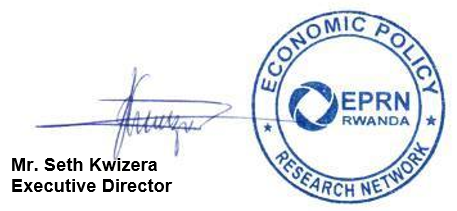 